HATHERSAGE PARISH COUNCILClerk – Mr. Steve Wyatt, Heart of Hathersage, Main Road, Hathersage, Derbyshire, S32 1BBMob: 07 432 422 470 Email: clerk@hathersageparishcouncil.gov.uk  30th April 2020To the Members of Hathersage Parish Council.Dear Councillor, You are summoned to attend the on-line meeting of Hathersage Parish Council at 7:30pm on Tuesday 5th May 2020 https://us02web.zoom.us/j/83499063248?pwd=MTllWWoxQUN4bmV1U2pHY2c5SkFUdz09 Meeting ID: 834 9906 3248 
Password: 015011 or dial-in to 0203 481 5240 using the same meeting ID and password.The Agenda for the meeting is set out below. Yours sincerely,Clerk for Hathersage Parish Council  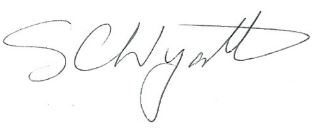 AGENDA1To receive apologies for absence.2To decide any variation in the order of business.3Declaration of Members Interests.4Public Participation.a)A period of not more than ten minutes will be made available for members of the public and Members of the Council to comment on any matter. b)If the Police Liaison Officer, a County Council or District Council Member is in attendance they will be given the opportunity to raise any relevant matter.5Confirmation of Minutes of HPC meeting of 3rd March 2020 and to note any matters arising.  6Financial Matters – RFO’s Report.6.1Approval of final accounts for the year ended 31 March 20206.2To remind council members of the current process for scrutinising payments and approval of accounts for payment.6.3Review of Accounting Statements and Annual Governance Statements6.4Internal Audit.6.5Insurance Review.6.6Review and re-approval of the Scheme of Delegation.Break for KGF Business.Committees and Working Groups7Swimming Pool Committee. To receive minutes of the 10/03/20 meeting. 7.1Pumping and filtration upgrade – project update.8Recreation Committee. To receive minutes of meeting 25/02/20. (March meeting was cancelled)8.1Bowling Green access.8.2Recreation field wall.9Planning Committee – To receive minutes of the meeting 12/03/2020.10Amenities Committee – To receive minutes of meetings since the last HPC meeting.10.1Update on covered seating and planters.10.2Café lease.11Transport Committee – To receive minutes of meetings 28/04/2020.11.1Recommendation to Full Council to request of DCC a TRO to remove parking restrictions on Heathers Edge.11.2The appropriate mowing of verges to encourage wildflowers.12HR Committee – To receive minutes of meetings since the last HPC meeting.12.1Clerk’s update on HR Consultants and ‘My HR Toolkit’.13Website Update – To receive any report of the Website Working Group.14Burial Ground Committee – To receive minutes of meetings since the last HPC meeting.15Clerk’s Report/Correspondence –                                    15.1Bank House.16Village Matters16.117Memorial Hall - To receive Memorial Hall Management Committee Minutes.18To note DALC circulars and other items circulated.19To confirm the next HPC on-line meeting will be at 7.30 pm Tuesday 2nd June 2020.20To note items for the 2nd June 2020 agenda.